江苏省南通市如东县2021届高三期中调研考试数　　学注意事项:1. 本试卷共150分,考试时间120分钟.2. 答题前,考生务必将自己的学校、班级、姓名写在密封线内.一、 单项选择题:本大题共8小题,每小题5分,共40分.在每小题给出的四个选项中,只有一项是符合题目要求的. 1. 已知集合A={1,2,m2},B={1,m}.若B⊆A,则m等于	(　　)A. 0　	B. 2　	C. 0或2　	D. 1或2 2. 设x∈R,则“log2(x-2)<1”是“x>2”的(　　)条件	(　　)A. 充分不必要　	B. 必要不充分　	C. 充要　	D. 既不充分也不必要 3. 已知cos(75°+α)=,则cos(30°-2α)等于	(　　)A. 　	B. 　	C. 　	D.  4. 把与直线l垂直的向量称为直线l的法向量.设e=(A,B)是直线l的一个方向向量,那么n=(-B,A)就是直线l的一个法向量.借助直线的法向量,我们可以方便地计算点到直线的距离.已知P是直线l外一点,n是直线l的一个法向量,在直线l上任取一点Q,那么在法向量n上的投影向量为(||cosθ)·(θ为向量n与的夹角),其模就是点P到直线l的距离d,即d=.据此,请解决下面的问题:已知点A(-4,0),B(2,-1),C(-1,3),则点A到直线BC的距离是	(　　)A. 　	B. 7　	C. 　	D. 8 5. 在梯形ABCD中,AB∥CD,CD=2,∠BAD=,若·=2·,则·等于	(　　)A. 12　	B. 16　	C. 20　	D. 24 6. 已知函数f(x)=mx2-(3-m)x+1,g(x)=mx,若对于任意实数x,f(x)与g(x)的值至少有一个为正数,则实数m的取值范围是	(　　)A. (1,9)　	B. (3,+∞)　	C. (-∞,9)　	D. (0,9) 7. 设点M(x0,1),若在圆O:x2+y2=1上存在点N,使得∠OMN=45°,则x0的取值范围是	(　　)A. [0,1]　	B. [-1,1]　	C. 　	D.  8. 若f(x)是定义域为(0,+∞)的单调函数,对任意的x∈(0,+∞),都有f(f(x)+lox)=4,且方程|f(x)-3|=a在区间(0,3]上有两解,则实数a的取值范围是	(　　)A. {a|0<a≤1} 	B. {a|a<1}	C. {a|0<a<1}	D. {a|a≥1}二、 多项选择题:本大题共4小题,每小题5分,共20分.在每小题给出的四个选项中,有多项符合题目要求.全部选对得5分,部分选对得3分,不选或有错选的得0分. 9. 关于等差数列和等比数列,下列四个选项中不正确的是	(　　)A. 若数列{an}的前n项和Sn=an2+bn+c(a,b,c为常数),则数列{an}为等差数列B. 若数列{an}的前n项和Sn=2n+1-2,则数列{an}为等差数列C. 若数列{an}是等差数列,Sn为前n项和,则Sn,S2n-Sn,S3n-S2n,…仍为等差数列D. 若数列{an}是等比数列,Sn为前n项和,则Sn,S2n-Sn,S3n-S2n,…仍为等比数列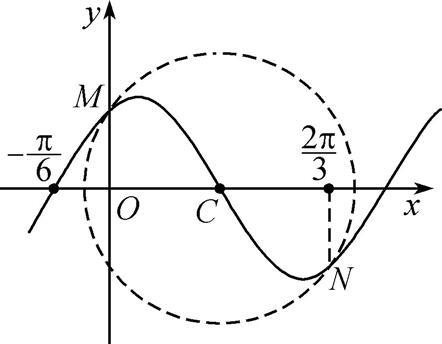 (第10题)10. 函数f(x)=Asin(ωx+φ)(A>0,0<φ<π)的部分图象如图中实线所示,若圆C与f(x)的图象交于M,N两点,且M在y轴上,则下列说法中正确的是	(　　)A. 函数f(x)在上单调递增B. 函数f(x)的图象关于点成中心对称C. 函数f(x)的图象向右平移个单位长度后关于直线x=成轴对称D. 若圆的半径为,则函数f(x)的解析式为f(x)=sin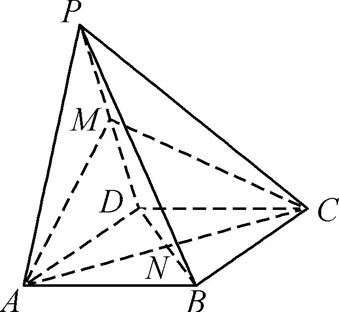 (第11题)11. 如图,在四棱锥P-ABCD中,平面PAD⊥底面ABCD,△PAD是等边三角形,底面ABCD是菱形,且∠BAD=60°,M为棱PD的中点,N为菱形ABCD的中心,下列结论中正确的是	(　　)A. 直线PB与平面AMC平行B. 直线PB与直线AD垂直C. 线段AM与线段CM长度相等D. PB与AM所成角的余弦值为12. 已知函数f(x)是定义在R上的奇函数,当x>0时,f(x)=,则下列结论中正确的是	(　　)A. 当x<0时,f(x)=-ex(x+1)　	B. 函数f(x)在R上有且仅有三个零点C. 若关于x的方程f(x)=m有解,则实数m的取值范围是{m|f(-2)≤m≤f(2)}D. ∀x1,x2∈R,|f(x2)-f(x1)|<2三、 填空题:本大题共4小题,每小题5分,共20分.13. 曲线y=(x+sinx)ex在点(0,0)处的切线方程为　　　　. 14. 若定义在(0,+∞)上的函数f(x)满足f(x)>0,f'(x)为f(x)的导函数,且2f(x)<xf'(x)<3f(x)对x∈(0,+∞)恒成立,则的取值范围是　　　　. 15. 若直线y=kx与双曲线C:-=1(a>0,b>0)相交于不同的两点A,B,F为双曲线C的左焦点,且满足|AF|=3|BF|,|OA|=b(O为坐标原点),则双曲线C的离心率为　　　　. 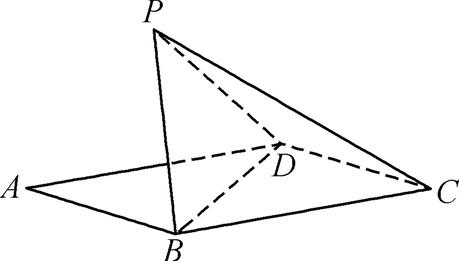 (第16题)16. 如图,在边长为2的菱形ABCD中,若∠BCD=60°,现将△ABD沿对角线BD折起,得到三棱锥P-BCD,则当二面角P-BD-C的大小为时,三棱锥P-BCD的外接球的表面积为　　　　. 四、 解答题:本大题共6小题,共70分.解答时应写出必要的文字说明、证明过程或演算步骤.17. (本小题满分10分)在①a=2,②B=,③c=b这三个条件中任选两个,补充在下面的问题中,并解决该问题.在△ABC中,a,b,c分别为内角A,B,C的对边,且满足(b-a)(sinB+sinA)=c(sinB-sinC).(1) 求角A的大小;(2) 已知　　　　,　　　　,若△ABC存在,求△ABC的面积;若△ABC不存在,请说明理由. 18. (本小题满分12分)已知等比数列{an}的前n项和为Sn(n∈N*),-2S2,S3,4S4成等差数列,且a2+2a3+a4=.(1) 求数列{an}的通项公式;(2) 若bn=-(n+2)log2|an|,求数列的前n项和Tn.19. (本小题满分12分)如图,已知四棱锥P-ABCD,底面ABCD为菱形,PD=PB,H为PC上的点,过AH的平面分别交PB,PD于点M,N,且BD∥平面AMHN.(1) 求证:MN⊥PC;(2) 当H为PC的中点,PA=PC=AB,PA与平面ABCD所成的角为60°,求二面角P-AM-N的余弦值.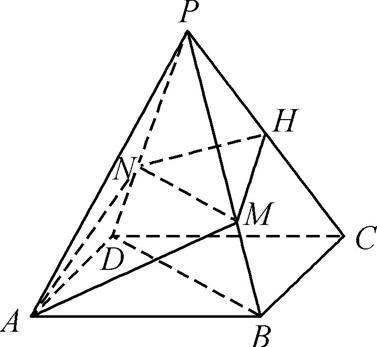 (第19题)20. (本小题满分12分)如图,“伦敦眼”坐落在伦敦泰晤士河畔,是世界上首座观景摩天轮,又称“千禧之轮”,该摩天轮的半径为60 m,游客乘坐舱P升到半空可鸟瞰伦敦建筑BC,伦敦眼与建筑之间的距离AB为120 m,游客在乘坐舱P看建筑BC时的视角为θ.(1) 当乘客在伦敦眼的最高点D时视角θ=30°,求建筑BC的高度;(2) 当游客在乘坐舱P看建筑BC的视角θ为45°时,拍摄效果最好.若在伦敦眼上可以拍摄到效果最好的照片,求建筑BC的最低高度.(说明:为了便于计算,数据与实际距离有误差,伦敦眼的实际高度为135 m)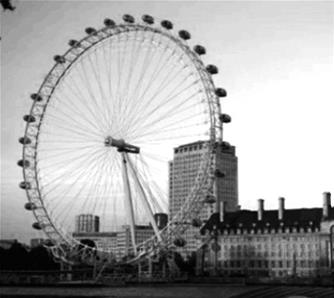 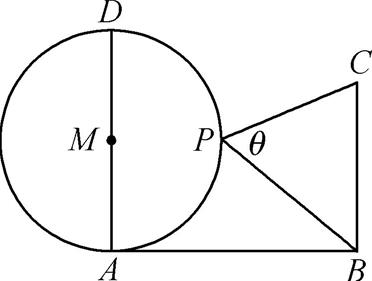 (第20题)21. (本小题满分12分)如图,已知抛物线x2=4y,F为其焦点,椭圆+=1(a>b>0),F1,F2为其左、右焦点,离心率e=,过F作x轴的平行线交椭圆于P,Q两点,|PQ|=.(1) 求椭圆的标准方程;(2) 过抛物线上一点A作切线l交椭圆于B,C两点,设l与x轴的交点为D,BC的中点为E,BC的中垂线交x轴于点K,△KED,△FOD的面积分别记为S1,S2,若=,且点A在第一象限,求点A的坐标.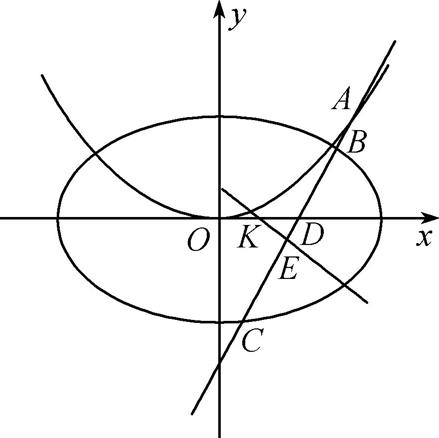 (第21题)22. (本小题满分12分)已知函数f(x)=x2-2xlnx,g(x)=x+-(lnx)2,其中a∈R,x0是g(x)的一个极值点,且g(x0)=2.(1) 讨论函数f(x)的单调性;(2) 求实数x0和a的值;(3) 求证: